Supplement requested for disabled person(Complete this section only if you would like to apply for an additional amount to ensure that one or more disabled persons connected to the project have access.)This section will be removed from the file during the peer evaluation process and will be evaluated internally.

In accordance with its action plan for disabled persons, Conseil offers financial support to disabled applicants with a view to ensuring access to its services. This supplementary assistance is designed to cover a portion of the project expenses relating to specific needs, depending on the disability, and is granted as part of a Conseil-funded project. In the event that supplementary assistance is granted, supporting invoices must be submitted together with the grant report.Identification of the applicantDeclarationProjectBriefly describe the adapted services or equipment required to carry out the project (maximum 500 characters)Disabled person additional expenses** The purchase of specialized equipment is eligible solely with regard to equipment required to carry out the project that cannot be rented or whose purchase price is lower than the rental price.General information for statistical purposesDemographic characteristicsProfessional characteristicsGrant application formPersonal InformationExploration and digital deployment Application deadline : November 15, 2021 at 23h59Application deadline : November 15, 2021 at 23h59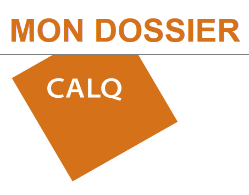 Register for Mon Dossier CALQ and complete your grant application online.Identification of the applicantThis document is confidential and will be withdrawn during evaluation of the application.Project title : Name of applicant :Identification of the applicantThis page is confidential and will be withdrawn during evaluation of the application.Identification NumberTo avoid administrative errors concerning the identity of grant applicants, the Conseil requests that you provide the 6th, 8th and 9th digits of your social insurance number (SIN). Please fill in the appropriate boxes.Identification NumberTo avoid administrative errors concerning the identity of grant applicants, the Conseil requests that you provide the 6th, 8th and 9th digits of your social insurance number (SIN). Please fill in the appropriate boxes.Identification NumberTo avoid administrative errors concerning the identity of grant applicants, the Conseil requests that you provide the 6th, 8th and 9th digits of your social insurance number (SIN). Please fill in the appropriate boxes.Identification NumberTo avoid administrative errors concerning the identity of grant applicants, the Conseil requests that you provide the 6th, 8th and 9th digits of your social insurance number (SIN). Please fill in the appropriate boxes.Identification NumberTo avoid administrative errors concerning the identity of grant applicants, the Conseil requests that you provide the 6th, 8th and 9th digits of your social insurance number (SIN). Please fill in the appropriate boxes.Identification NumberTo avoid administrative errors concerning the identity of grant applicants, the Conseil requests that you provide the 6th, 8th and 9th digits of your social insurance number (SIN). Please fill in the appropriate boxes.Identification NumberTo avoid administrative errors concerning the identity of grant applicants, the Conseil requests that you provide the 6th, 8th and 9th digits of your social insurance number (SIN). Please fill in the appropriate boxes.XXX - XX__ - X__  __XXX - XX__ - X__  __ Mr   MsFirst and last names (in block letters)First and last names (in block letters)Street addressStreet addressStreet addressStreet addressStreet addressStreet addressStreet addressStreet addressStreet addressNo.	Street 	Apartment 	City 	Province	Postal codeNo.	Street 	Apartment 	City 	Province	Postal codeNo.	Street 	Apartment 	City 	Province	Postal codeNo.	Street 	Apartment 	City 	Province	Postal codeNo.	Street 	Apartment 	City 	Province	Postal codeNo.	Street 	Apartment 	City 	Province	Postal codeNo.	Street 	Apartment 	City 	Province	Postal codeNo.	Street 	Apartment 	City 	Province	Postal codeNo.	Street 	Apartment 	City 	Province	Postal codePostal address if different from the street addressPostal address if different from the street addressPostal address if different from the street addressPostal address if different from the street addressPostal address if different from the street addressPostal address if different from the street addressPostal address if different from the street addressPostal address if different from the street addressPostal address if different from the street addressNo.	Street 	Apartment 	City 	Province	Postal codeNo.	Street 	Apartment 	City 	Province	Postal codeNo.	Street 	Apartment 	City 	Province	Postal codeNo.	Street 	Apartment 	City 	Province	Postal codeNo.	Street 	Apartment 	City 	Province	Postal codeNo.	Street 	Apartment 	City 	Province	Postal codeNo.	Street 	Apartment 	City 	Province	Postal codeNo.	Street 	Apartment 	City 	Province	Postal codeNo.	Street 	Apartment 	City 	Province	Postal code***  ***-****	     ***  ***-****	     ***  ***-****	     ***  ***-****	     ***  ***-****	     ***  ***-****	     ***  ***-****	     ***  ***-****	     ***  ***-****	     Telephone	Email (required for acknowledgement of receipt)(indicate the area code)Telephone	Email (required for acknowledgement of receipt)(indicate the area code)Telephone	Email (required for acknowledgement of receipt)(indicate the area code)Telephone	Email (required for acknowledgement of receipt)(indicate the area code)Telephone	Email (required for acknowledgement of receipt)(indicate the area code)Telephone	Email (required for acknowledgement of receipt)(indicate the area code)Telephone	Email (required for acknowledgement of receipt)(indicate the area code)Telephone	Email (required for acknowledgement of receipt)(indicate the area code)Telephone	Email (required for acknowledgement of receipt)(indicate the area code)***  ***-****	     ***  ***-****	     ***  ***-****	     ***  ***-****	     ***  ***-****	     ***  ***-****	     ***  ***-****	     ***  ***-****	     ***  ***-****	     Telephone (work)	Website(indicate the area code)Telephone (work)	Website(indicate the area code)Telephone (work)	Website(indicate the area code)Telephone (work)	Website(indicate the area code)Telephone (work)	Website(indicate the area code)Telephone (work)	Website(indicate the area code)Telephone (work)	Website(indicate the area code)Telephone (work)	Website(indicate the area code)Telephone (work)	Website(indicate the area code)ConsentConsentConsentConsentConsentConsentConsentConsentConsentShould I obtain a grant to carry out this project, I, the undersigned, hereby consent to the submission by the Conseil to the Société de télédiffusion du Québec (Télé-Québec) of the following nominative information: my name, civic address, telephone number, email address, the title and a description of my project and the anticipated date of its completion. This information will be submitted to Télé-Québec in order to foster better promotion on television or the Internet of the artistic and literary activities that the Conseil supports in all regions of Québec. Accordingly, I also agree that a representative of Télé-Québec may contact me directly in order to promote my project insofar as a television broadcaster selects the project. 			 Yes    NoShould I obtain a grant to carry out this project, I, the undersigned, hereby consent to the submission by the Conseil to the Société de télédiffusion du Québec (Télé-Québec) of the following nominative information: my name, civic address, telephone number, email address, the title and a description of my project and the anticipated date of its completion. This information will be submitted to Télé-Québec in order to foster better promotion on television or the Internet of the artistic and literary activities that the Conseil supports in all regions of Québec. Accordingly, I also agree that a representative of Télé-Québec may contact me directly in order to promote my project insofar as a television broadcaster selects the project. 			 Yes    NoShould I obtain a grant to carry out this project, I, the undersigned, hereby consent to the submission by the Conseil to the Société de télédiffusion du Québec (Télé-Québec) of the following nominative information: my name, civic address, telephone number, email address, the title and a description of my project and the anticipated date of its completion. This information will be submitted to Télé-Québec in order to foster better promotion on television or the Internet of the artistic and literary activities that the Conseil supports in all regions of Québec. Accordingly, I also agree that a representative of Télé-Québec may contact me directly in order to promote my project insofar as a television broadcaster selects the project. 			 Yes    NoShould I obtain a grant to carry out this project, I, the undersigned, hereby consent to the submission by the Conseil to the Société de télédiffusion du Québec (Télé-Québec) of the following nominative information: my name, civic address, telephone number, email address, the title and a description of my project and the anticipated date of its completion. This information will be submitted to Télé-Québec in order to foster better promotion on television or the Internet of the artistic and literary activities that the Conseil supports in all regions of Québec. Accordingly, I also agree that a representative of Télé-Québec may contact me directly in order to promote my project insofar as a television broadcaster selects the project. 			 Yes    NoShould I obtain a grant to carry out this project, I, the undersigned, hereby consent to the submission by the Conseil to the Société de télédiffusion du Québec (Télé-Québec) of the following nominative information: my name, civic address, telephone number, email address, the title and a description of my project and the anticipated date of its completion. This information will be submitted to Télé-Québec in order to foster better promotion on television or the Internet of the artistic and literary activities that the Conseil supports in all regions of Québec. Accordingly, I also agree that a representative of Télé-Québec may contact me directly in order to promote my project insofar as a television broadcaster selects the project. 			 Yes    NoShould I obtain a grant to carry out this project, I, the undersigned, hereby consent to the submission by the Conseil to the Société de télédiffusion du Québec (Télé-Québec) of the following nominative information: my name, civic address, telephone number, email address, the title and a description of my project and the anticipated date of its completion. This information will be submitted to Télé-Québec in order to foster better promotion on television or the Internet of the artistic and literary activities that the Conseil supports in all regions of Québec. Accordingly, I also agree that a representative of Télé-Québec may contact me directly in order to promote my project insofar as a television broadcaster selects the project. 			 Yes    NoShould I obtain a grant to carry out this project, I, the undersigned, hereby consent to the submission by the Conseil to the Société de télédiffusion du Québec (Télé-Québec) of the following nominative information: my name, civic address, telephone number, email address, the title and a description of my project and the anticipated date of its completion. This information will be submitted to Télé-Québec in order to foster better promotion on television or the Internet of the artistic and literary activities that the Conseil supports in all regions of Québec. Accordingly, I also agree that a representative of Télé-Québec may contact me directly in order to promote my project insofar as a television broadcaster selects the project. 			 Yes    NoShould I obtain a grant to carry out this project, I, the undersigned, hereby consent to the submission by the Conseil to the Société de télédiffusion du Québec (Télé-Québec) of the following nominative information: my name, civic address, telephone number, email address, the title and a description of my project and the anticipated date of its completion. This information will be submitted to Télé-Québec in order to foster better promotion on television or the Internet of the artistic and literary activities that the Conseil supports in all regions of Québec. Accordingly, I also agree that a representative of Télé-Québec may contact me directly in order to promote my project insofar as a television broadcaster selects the project. 			 Yes    NoShould I obtain a grant to carry out this project, I, the undersigned, hereby consent to the submission by the Conseil to the Société de télédiffusion du Québec (Télé-Québec) of the following nominative information: my name, civic address, telephone number, email address, the title and a description of my project and the anticipated date of its completion. This information will be submitted to Télé-Québec in order to foster better promotion on television or the Internet of the artistic and literary activities that the Conseil supports in all regions of Québec. Accordingly, I also agree that a representative of Télé-Québec may contact me directly in order to promote my project insofar as a television broadcaster selects the project. 			 Yes    NoI have applied for another grant for the same project.  Yes    NoI have applied for another grant for the same project.  Yes    NoI have applied for another grant for the same project.  Yes    NoI have applied for another grant for the same project.  Yes    NoIf so, from which organization?If so, from which organization?If so, from which organization?If so, from which organization?Name of programName of programRegistration dateRegistration dateRegistration dateCommitmentCommitmentCommitmentCommitmentCommitmentCommitmentCommitmentCommitmentCommitmentIn accordance with the general eligibility criteria governing the program, I hereby declare that:I am a Canadian citizen or a landed immigrant as contemplated in section 2(1) of the Immigration and Refugee Protection Act;I normally reside in Québec and have resided there over the past twelve (12) months.By submitting this grant application to the Conseil, I implicitly agree that the assessors or the members of juries or committees may have access to personal or confidential information about me, as defined in the Act respecting Access to documents held by public bodies and the Protection of personal information, insofar as such information is necessary to enable them to perform their duties.I authorize the Conseil to conduct the necessary verifications with other granting agencies to ensure that the funds granted in respect of this application do not cover any expense pertaining to a project already supported under a program of any other agency.For artists working in film and video - I confirm that the content and realization of the work presented is wholly under my control, as are all production and distribution agreements for the said work. Moreover, I retain all copy and public exhibition rights for my work or can, by according a licence, consign them to a producer or independent distributor.I agree to abide by the rules of the program as stipulated and to comply with the Conseil’s decisions, which are final.I also undertake to submit a detailed report on the use of the grant within three months after completion of the project.I hereby certify that the information provided is accurate and complete.In accordance with the general eligibility criteria governing the program, I hereby declare that:I am a Canadian citizen or a landed immigrant as contemplated in section 2(1) of the Immigration and Refugee Protection Act;I normally reside in Québec and have resided there over the past twelve (12) months.By submitting this grant application to the Conseil, I implicitly agree that the assessors or the members of juries or committees may have access to personal or confidential information about me, as defined in the Act respecting Access to documents held by public bodies and the Protection of personal information, insofar as such information is necessary to enable them to perform their duties.I authorize the Conseil to conduct the necessary verifications with other granting agencies to ensure that the funds granted in respect of this application do not cover any expense pertaining to a project already supported under a program of any other agency.For artists working in film and video - I confirm that the content and realization of the work presented is wholly under my control, as are all production and distribution agreements for the said work. Moreover, I retain all copy and public exhibition rights for my work or can, by according a licence, consign them to a producer or independent distributor.I agree to abide by the rules of the program as stipulated and to comply with the Conseil’s decisions, which are final.I also undertake to submit a detailed report on the use of the grant within three months after completion of the project.I hereby certify that the information provided is accurate and complete.In accordance with the general eligibility criteria governing the program, I hereby declare that:I am a Canadian citizen or a landed immigrant as contemplated in section 2(1) of the Immigration and Refugee Protection Act;I normally reside in Québec and have resided there over the past twelve (12) months.By submitting this grant application to the Conseil, I implicitly agree that the assessors or the members of juries or committees may have access to personal or confidential information about me, as defined in the Act respecting Access to documents held by public bodies and the Protection of personal information, insofar as such information is necessary to enable them to perform their duties.I authorize the Conseil to conduct the necessary verifications with other granting agencies to ensure that the funds granted in respect of this application do not cover any expense pertaining to a project already supported under a program of any other agency.For artists working in film and video - I confirm that the content and realization of the work presented is wholly under my control, as are all production and distribution agreements for the said work. Moreover, I retain all copy and public exhibition rights for my work or can, by according a licence, consign them to a producer or independent distributor.I agree to abide by the rules of the program as stipulated and to comply with the Conseil’s decisions, which are final.I also undertake to submit a detailed report on the use of the grant within three months after completion of the project.I hereby certify that the information provided is accurate and complete.In accordance with the general eligibility criteria governing the program, I hereby declare that:I am a Canadian citizen or a landed immigrant as contemplated in section 2(1) of the Immigration and Refugee Protection Act;I normally reside in Québec and have resided there over the past twelve (12) months.By submitting this grant application to the Conseil, I implicitly agree that the assessors or the members of juries or committees may have access to personal or confidential information about me, as defined in the Act respecting Access to documents held by public bodies and the Protection of personal information, insofar as such information is necessary to enable them to perform their duties.I authorize the Conseil to conduct the necessary verifications with other granting agencies to ensure that the funds granted in respect of this application do not cover any expense pertaining to a project already supported under a program of any other agency.For artists working in film and video - I confirm that the content and realization of the work presented is wholly under my control, as are all production and distribution agreements for the said work. Moreover, I retain all copy and public exhibition rights for my work or can, by according a licence, consign them to a producer or independent distributor.I agree to abide by the rules of the program as stipulated and to comply with the Conseil’s decisions, which are final.I also undertake to submit a detailed report on the use of the grant within three months after completion of the project.I hereby certify that the information provided is accurate and complete.In accordance with the general eligibility criteria governing the program, I hereby declare that:I am a Canadian citizen or a landed immigrant as contemplated in section 2(1) of the Immigration and Refugee Protection Act;I normally reside in Québec and have resided there over the past twelve (12) months.By submitting this grant application to the Conseil, I implicitly agree that the assessors or the members of juries or committees may have access to personal or confidential information about me, as defined in the Act respecting Access to documents held by public bodies and the Protection of personal information, insofar as such information is necessary to enable them to perform their duties.I authorize the Conseil to conduct the necessary verifications with other granting agencies to ensure that the funds granted in respect of this application do not cover any expense pertaining to a project already supported under a program of any other agency.For artists working in film and video - I confirm that the content and realization of the work presented is wholly under my control, as are all production and distribution agreements for the said work. Moreover, I retain all copy and public exhibition rights for my work or can, by according a licence, consign them to a producer or independent distributor.I agree to abide by the rules of the program as stipulated and to comply with the Conseil’s decisions, which are final.I also undertake to submit a detailed report on the use of the grant within three months after completion of the project.I hereby certify that the information provided is accurate and complete.In accordance with the general eligibility criteria governing the program, I hereby declare that:I am a Canadian citizen or a landed immigrant as contemplated in section 2(1) of the Immigration and Refugee Protection Act;I normally reside in Québec and have resided there over the past twelve (12) months.By submitting this grant application to the Conseil, I implicitly agree that the assessors or the members of juries or committees may have access to personal or confidential information about me, as defined in the Act respecting Access to documents held by public bodies and the Protection of personal information, insofar as such information is necessary to enable them to perform their duties.I authorize the Conseil to conduct the necessary verifications with other granting agencies to ensure that the funds granted in respect of this application do not cover any expense pertaining to a project already supported under a program of any other agency.For artists working in film and video - I confirm that the content and realization of the work presented is wholly under my control, as are all production and distribution agreements for the said work. Moreover, I retain all copy and public exhibition rights for my work or can, by according a licence, consign them to a producer or independent distributor.I agree to abide by the rules of the program as stipulated and to comply with the Conseil’s decisions, which are final.I also undertake to submit a detailed report on the use of the grant within three months after completion of the project.I hereby certify that the information provided is accurate and complete.In accordance with the general eligibility criteria governing the program, I hereby declare that:I am a Canadian citizen or a landed immigrant as contemplated in section 2(1) of the Immigration and Refugee Protection Act;I normally reside in Québec and have resided there over the past twelve (12) months.By submitting this grant application to the Conseil, I implicitly agree that the assessors or the members of juries or committees may have access to personal or confidential information about me, as defined in the Act respecting Access to documents held by public bodies and the Protection of personal information, insofar as such information is necessary to enable them to perform their duties.I authorize the Conseil to conduct the necessary verifications with other granting agencies to ensure that the funds granted in respect of this application do not cover any expense pertaining to a project already supported under a program of any other agency.For artists working in film and video - I confirm that the content and realization of the work presented is wholly under my control, as are all production and distribution agreements for the said work. Moreover, I retain all copy and public exhibition rights for my work or can, by according a licence, consign them to a producer or independent distributor.I agree to abide by the rules of the program as stipulated and to comply with the Conseil’s decisions, which are final.I also undertake to submit a detailed report on the use of the grant within three months after completion of the project.I hereby certify that the information provided is accurate and complete.In accordance with the general eligibility criteria governing the program, I hereby declare that:I am a Canadian citizen or a landed immigrant as contemplated in section 2(1) of the Immigration and Refugee Protection Act;I normally reside in Québec and have resided there over the past twelve (12) months.By submitting this grant application to the Conseil, I implicitly agree that the assessors or the members of juries or committees may have access to personal or confidential information about me, as defined in the Act respecting Access to documents held by public bodies and the Protection of personal information, insofar as such information is necessary to enable them to perform their duties.I authorize the Conseil to conduct the necessary verifications with other granting agencies to ensure that the funds granted in respect of this application do not cover any expense pertaining to a project already supported under a program of any other agency.For artists working in film and video - I confirm that the content and realization of the work presented is wholly under my control, as are all production and distribution agreements for the said work. Moreover, I retain all copy and public exhibition rights for my work or can, by according a licence, consign them to a producer or independent distributor.I agree to abide by the rules of the program as stipulated and to comply with the Conseil’s decisions, which are final.I also undertake to submit a detailed report on the use of the grant within three months after completion of the project.I hereby certify that the information provided is accurate and complete.In accordance with the general eligibility criteria governing the program, I hereby declare that:I am a Canadian citizen or a landed immigrant as contemplated in section 2(1) of the Immigration and Refugee Protection Act;I normally reside in Québec and have resided there over the past twelve (12) months.By submitting this grant application to the Conseil, I implicitly agree that the assessors or the members of juries or committees may have access to personal or confidential information about me, as defined in the Act respecting Access to documents held by public bodies and the Protection of personal information, insofar as such information is necessary to enable them to perform their duties.I authorize the Conseil to conduct the necessary verifications with other granting agencies to ensure that the funds granted in respect of this application do not cover any expense pertaining to a project already supported under a program of any other agency.For artists working in film and video - I confirm that the content and realization of the work presented is wholly under my control, as are all production and distribution agreements for the said work. Moreover, I retain all copy and public exhibition rights for my work or can, by according a licence, consign them to a producer or independent distributor.I agree to abide by the rules of the program as stipulated and to comply with the Conseil’s decisions, which are final.I also undertake to submit a detailed report on the use of the grant within three months after completion of the project.I hereby certify that the information provided is accurate and complete.SignatureSignatureSignatureSignatureSignatureSignatureDateDate Mr   MsFirst and last names(in block letters)Project title: Please check if you or an artist taking part in the project self-identify as a person with a disability (within the meaning of the Act, , that is " a person with a deficiency causing a significant and persistent disability, who is liable to encounter barriers in performing everyday activities ").Number of persons concerned :Specify whether you or a participating artist self-identify as: a person who is deaf or hearing-impaired. a person with a disability (visual, physical, motor, intellectual, learning or mental health-related disability).DetailSupport staff remuneration (companions, sign language interpreters, etc.)      $Support staff travel     $Adapted equipment rental     $Transcription services     $Other (specify)           $     $     $Total (amount requested)     $Thank you for completing this questionnaire, which helps determine the socioeconomic portrait of artists and better respond to their needs.This information collected for statistical purposes will remain confidential and be kept separate from the application file during the evaluation process. Mr   MsFirst and last names (in block letters)Date of birthYearMonthDayMother tongue	 English	 French	 Other (specify) :      Place of birth	 Québec	 Other province	  Other country (specify)       Place of birth	 Québec	 Other province	  Other country (specify)       Place of birth	 Québec	 Other province	  Other country (specify)       Place of birth	 Québec	 Other province	  Other country (specify)       Place of birth	 Québec	 Other province	  Other country (specify)       To which ethnocultural group do you belong?  French	  English	  Inuit or First Nations of Canada	Specify: Nation and community  Other (Arab, Chinese, Latin American, or other). Specify:      To which ethnocultural group do you belong?  French	  English	  Inuit or First Nations of Canada	Specify: Nation and community  Other (Arab, Chinese, Latin American, or other). Specify:      To which ethnocultural group do you belong?  French	  English	  Inuit or First Nations of Canada	Specify: Nation and community  Other (Arab, Chinese, Latin American, or other). Specify:      To which ethnocultural group do you belong?  French	  English	  Inuit or First Nations of Canada	Specify: Nation and community  Other (Arab, Chinese, Latin American, or other). Specify:      To which ethnocultural group do you belong?  French	  English	  Inuit or First Nations of Canada	Specify: Nation and community  Other (Arab, Chinese, Latin American, or other). Specify:      Main occupation (check only one item) Professional artist/craftsperson	  Teacher	 OtherMain occupation (check only one item) Professional artist/craftsperson	  Teacher	 OtherMain occupation (check only one item) Professional artist/craftsperson	  Teacher	 OtherMain occupation (check only one item) Professional artist/craftsperson	  Teacher	 OtherMain occupation (check only one item) Professional artist/craftsperson	  Teacher	 OtherMain occupation (check only one item) Professional artist/craftsperson	  Teacher	 OtherMain occupation (check only one item) Professional artist/craftsperson	  Teacher	 OtherWhat art training do you have?What art training do you have?What art training do you have?Place of trainingPlace of trainingPlace of trainingQuébecOther provinceOther countryUniversity degreeUniversity degreeCegep diploma or equivalentCegep diploma or equivalentDegree or diploma from a public institution (conservatory, national school, or other institution)Degree or diploma from a public institution (conservatory, national school, or other institution)Diploma or certificate from a private art schoolDiploma or certificate from a private art schoolTraining with one or more recognized artistsTraining with one or more recognized artistsOther art training (specify)Self-taughtSelf-taughtSelf-taughtSelf-taughtSelf-taughtHave you participated in skills upgrading sessions in the last three years?	  Yes	   No  Québec	  Other province	  France	  United States  Other country (specify)	     	Have you received grants during the past three years?	  Yes	   No Conseil des arts et des lettres du Québec	  Canada Council for the Arts	  Other ( specify):      Please indicate your income over the past year: Under $20,000	 $20,000 to $29,999	 $30,000 to $39,999	  $40,000 or moreWhat proportion of your overall income derives from your artistic activities? Under 25%	 25% to 49%	 50% to 74%	 75% or moreHas your work been disseminated outside Québec over the past three years or have you participated in the promotion of Québec works outside Québec?	  Yes	  No  Other province	  France	  United States	 Other countryHave you participated in skills upgrading sessions in the last three years?	  Yes	   No  Québec	  Other province	  France	  United States  Other country (specify)	     	Have you received grants during the past three years?	  Yes	   No Conseil des arts et des lettres du Québec	  Canada Council for the Arts	  Other ( specify):      Please indicate your income over the past year: Under $20,000	 $20,000 to $29,999	 $30,000 to $39,999	  $40,000 or moreWhat proportion of your overall income derives from your artistic activities? Under 25%	 25% to 49%	 50% to 74%	 75% or moreHas your work been disseminated outside Québec over the past three years or have you participated in the promotion of Québec works outside Québec?	  Yes	  No  Other province	  France	  United States	 Other countryHave you participated in skills upgrading sessions in the last three years?	  Yes	   No  Québec	  Other province	  France	  United States  Other country (specify)	     	Have you received grants during the past three years?	  Yes	   No Conseil des arts et des lettres du Québec	  Canada Council for the Arts	  Other ( specify):      Please indicate your income over the past year: Under $20,000	 $20,000 to $29,999	 $30,000 to $39,999	  $40,000 or moreWhat proportion of your overall income derives from your artistic activities? Under 25%	 25% to 49%	 50% to 74%	 75% or moreHas your work been disseminated outside Québec over the past three years or have you participated in the promotion of Québec works outside Québec?	  Yes	  No  Other province	  France	  United States	 Other countryHave you participated in skills upgrading sessions in the last three years?	  Yes	   No  Québec	  Other province	  France	  United States  Other country (specify)	     	Have you received grants during the past three years?	  Yes	   No Conseil des arts et des lettres du Québec	  Canada Council for the Arts	  Other ( specify):      Please indicate your income over the past year: Under $20,000	 $20,000 to $29,999	 $30,000 to $39,999	  $40,000 or moreWhat proportion of your overall income derives from your artistic activities? Under 25%	 25% to 49%	 50% to 74%	 75% or moreHas your work been disseminated outside Québec over the past three years or have you participated in the promotion of Québec works outside Québec?	  Yes	  No  Other province	  France	  United States	 Other countryHave you participated in skills upgrading sessions in the last three years?	  Yes	   No  Québec	  Other province	  France	  United States  Other country (specify)	     	Have you received grants during the past three years?	  Yes	   No Conseil des arts et des lettres du Québec	  Canada Council for the Arts	  Other ( specify):      Please indicate your income over the past year: Under $20,000	 $20,000 to $29,999	 $30,000 to $39,999	  $40,000 or moreWhat proportion of your overall income derives from your artistic activities? Under 25%	 25% to 49%	 50% to 74%	 75% or moreHas your work been disseminated outside Québec over the past three years or have you participated in the promotion of Québec works outside Québec?	  Yes	  No  Other province	  France	  United States	 Other countryHave you participated in skills upgrading sessions in the last three years?	  Yes	   No  Québec	  Other province	  France	  United States  Other country (specify)	     	Have you received grants during the past three years?	  Yes	   No Conseil des arts et des lettres du Québec	  Canada Council for the Arts	  Other ( specify):      Please indicate your income over the past year: Under $20,000	 $20,000 to $29,999	 $30,000 to $39,999	  $40,000 or moreWhat proportion of your overall income derives from your artistic activities? Under 25%	 25% to 49%	 50% to 74%	 75% or moreHas your work been disseminated outside Québec over the past three years or have you participated in the promotion of Québec works outside Québec?	  Yes	  No  Other province	  France	  United States	 Other countryHave you participated in skills upgrading sessions in the last three years?	  Yes	   No  Québec	  Other province	  France	  United States  Other country (specify)	     	Have you received grants during the past three years?	  Yes	   No Conseil des arts et des lettres du Québec	  Canada Council for the Arts	  Other ( specify):      Please indicate your income over the past year: Under $20,000	 $20,000 to $29,999	 $30,000 to $39,999	  $40,000 or moreWhat proportion of your overall income derives from your artistic activities? Under 25%	 25% to 49%	 50% to 74%	 75% or moreHas your work been disseminated outside Québec over the past three years or have you participated in the promotion of Québec works outside Québec?	  Yes	  No  Other province	  France	  United States	 Other country